    13 февраля 2019г. во Дворце детского и юношеского конкурса состоялась Торжественная церемония открытия региональных этапов Всероссийских конкурсов педагогического мастерства.Директор Департамента образования  г.Севастополя  Белозёров Игорь Николаевич поздравил участников с началом конкурсной программы. В своём выступлении он отметил, что одна из базовых целей Стратегии социально-экономического развития региона – совершенствование системы образования, становление Севастополя, как мощного образовательного центра. Проводимая модернизация отрасли образования позволяет сегодня создать любую модель развития приоритетных направлений учреждений образования, системы обучения и воспитания профессионального потенциала педагогов. Мотивация успешного прохождения по инновационному пути гарантирует формирование эффективной системы всего учебно-воспитательного процесса.    Главным ориентиром для педагогов, участвующих в конкурсах педагогического мастерства, становится способность к самореализации, активное участие в общественной жизни, презентация собственных достижений.Татьяна Константиновна Козлова, председатель Севастопольской организации Профсоюза образования, по традиции является членом конкурсной комиссии.Удачи Вам, дорогие конкурсанты!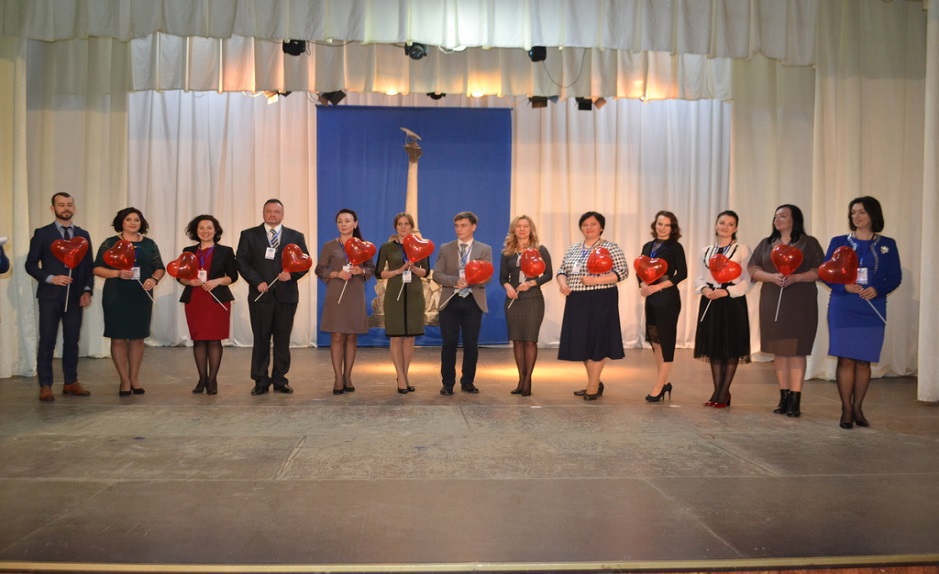 